PHOTOGRAPHS  FOR QUESTION ONE.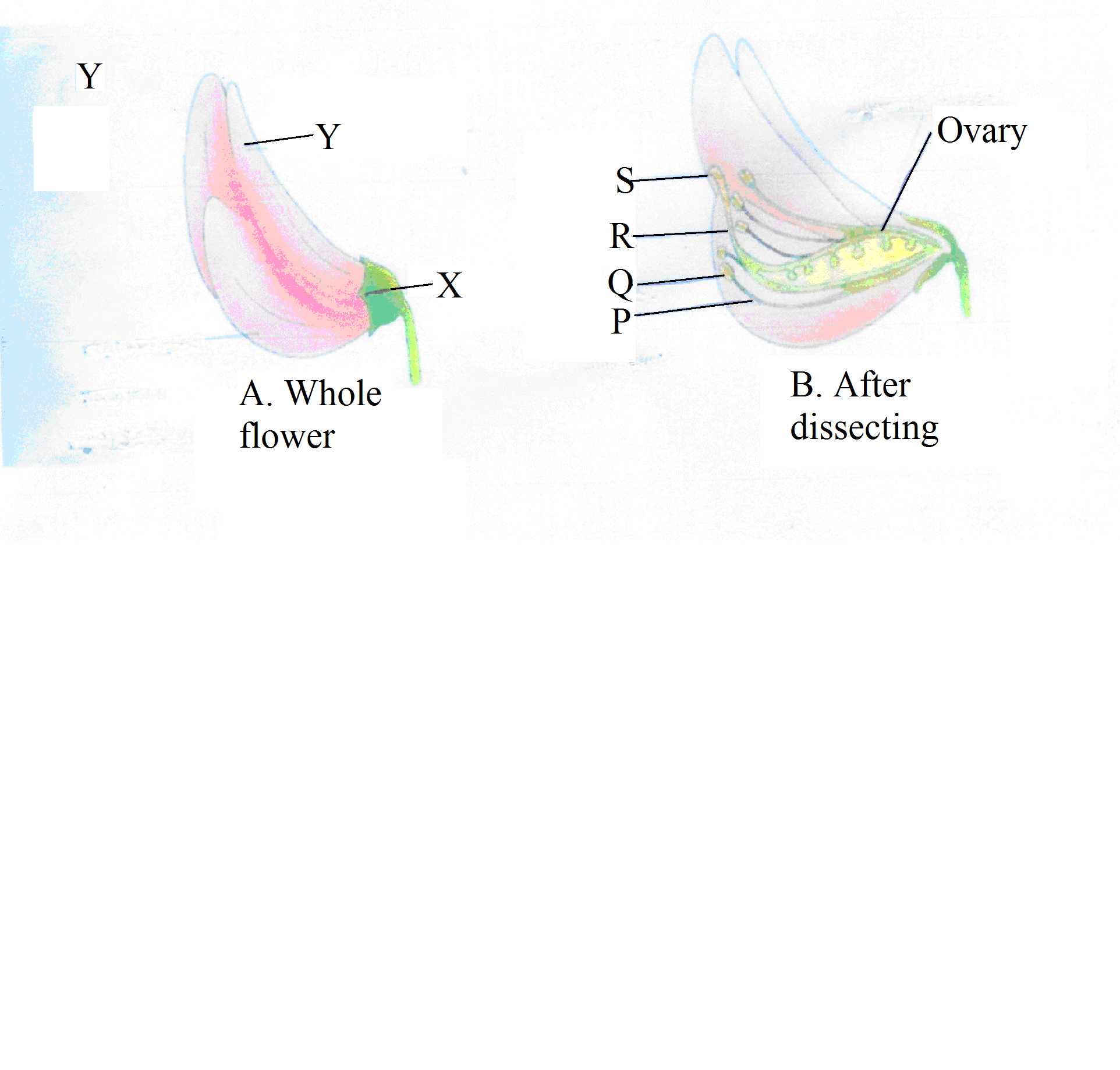 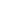 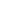 PHOTOGRAPH FOR QUESTION THREE (G)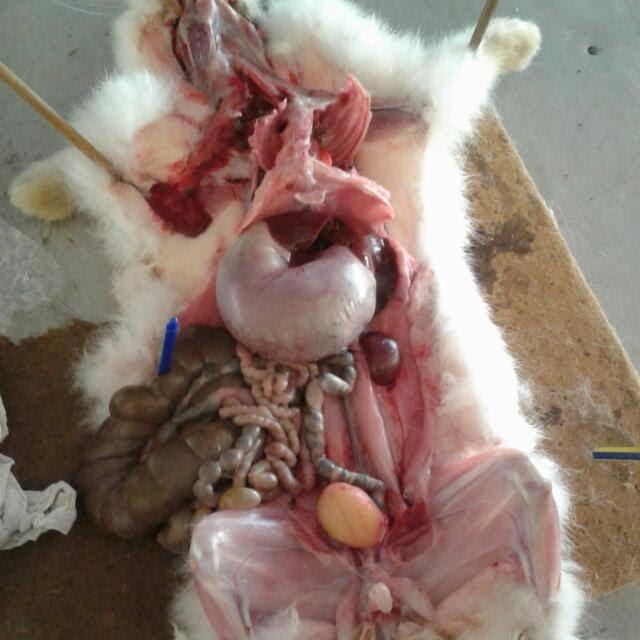 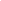 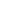 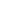 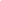 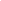 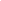 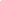 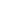 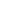 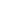 